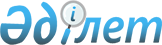 Об определении объектов и видов общественных работ для отбывания наказания осужденных лиц к общественным работам
					
			Утративший силу
			
			
		
					Постановление акимата города Сарани Карагандинской области от 26 февраля 2009 года N 22. Зарегистрировано Управлением юстиции города Сарани Карагандинской области 11 марта 2009 года N 8-7-80. Утратило силу постановлением акимата города Сарани Карагандинской области от 20 февраля 2015 года N 06/04      Сноска. Утратило силу постановлением акимата города Сарани Карагандинской области от 20.02.2015 N 06/04.

      В целях организации и привлечения по приговору судов осужденных граждан к бесплатным общественно-полезным работам на условиях неполного рабочего дня и в свободное от основной работы или учебы время на объектах города Сарани, руководствуясь статьей 42 Уголовного Кодекса Республики Казахстан от 16 июля 1997 года, статьями 30-33 Уголовно-исполнительного Кодекса Республики Казахстан от 13 декабря 1997 года и пунктом 2 статьи 31 и статьей 37 Закона Республики Казахстан от 23 января 2001 года "О местном государственном управлении и самоуправлении в Республике Казахстан," акимат города ПОСТАНОВЛЯЕТ:



      1. Определить местом по организации отбывания наказания осужденных лиц к общественным работам - коммунальное государственное предприятие "Абаттандыру" и коммунальное государственное предприятие "Саранькоммунсервис" и их виды: благоустройство и уборка территории города, очистка ливневых каналов.



      2. Контроль за исполнением данного постановления возложить на заместителя акима города Исенова Ш.М..



      3. Настоящее постановление вступает в силу после государственной регистрации в управлении юстиции города Сарани и вводится в действие по истечении десяти дней после дня его первого официального опубликования в городской газете "Ваша газета".      Аким города Сарани                         Е. Жиенбеков
					© 2012. РГП на ПХВ «Институт законодательства и правовой информации Республики Казахстан» Министерства юстиции Республики Казахстан
				